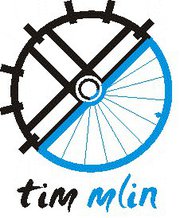 VABILOKK TIM MLIN Beltinci vabi otroke od 1.-5. razreda na prireditev »MINIKRONOMETER 2016«, ki bo potekalav soboto, 28.5.2016, od 10. do 12. ure, pred Občino BeltinciNa prireditvi sodelujejo: Vrtec Beltinci, SPV Beltinci, TD Beltinci, PGD Beltinci ter Policija. Otroci iz vrtca in otroci od 1.-3. razreda se bodo preizkusili na spretnostni vožnji, starejši pa na posebnem poligonu.Udeležba je brezplačna in namenjena rekreativnemu kolesarjenju.Vsak udeleženec dobi simbolično darilo – nagrado.PRIJAZNO VABLJENI!														Predsednik KK TIM MLIN														Leon Mihalič